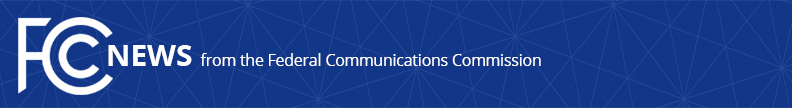 Media Contact: Umair Javed Umair.Javed@fcc.govFor Immediate ReleaseCOMMISSIONER JESSICA ROSENWORCEL CONGRATULATES DOREEN BOGDAN-MARTIN Bogdan-Martin Elected as New Director of International Telecommunication Union’s Development Bureau WASHINGTON, November 1st, 2018: “Congratulations to Doreen Bogdan-Martin on her election as the new Director of the International Telecommunication Union’s Development Bureau. This is the first time in the organization’s history that a woman has been elected to one of its five top leadership positions. This is exciting and I look forward to working with her to ensure a more connected future for everyone.”   ###
Office of Commissioner Jessica Rosenworcel: (202) 418-2400Twitter: @JRosenworcelwww.fcc.gov/leadership/jessica-rosenworcelThis is an unofficial announcement of Commission action.  Release of the full text of a Commission order constitutes official action.  See MCI v. FCC, 515 F.2d 385 (D.C. Cir. 1974).